Curriculum Leader - Business Studies / Economics Closing date: 	09:00 – Thursday 25 April 2019Date posted:	04 April 2019				Salary: 		MPS/UPS (Outer London)	TLR up to £7,853 availableStart date: 	September 2019			Contract term:		PermanentContract type: 	Full Time 				Suitable for NQTs: 	No	 “Staff are proud of the work they do. Building on the long-standing traditions of the school, staff support the development of ‘courteous, respectful and calm’ young men, reflecting the school’s well-established values.”[Ofsted Report – February 2017]We wish to appoint a colleague to contribute to the continuing success of the students and who has the desire to work in a highly supportive working environment, in a Leading Edge school. This post is for a Curriculum Leader, and will be with a TLR allowance up to £7,853, dependent on experience.We have a history of excellence and are a high-performing school. Across all measures, our boys significantly out-perform boys nationally. Our Progress 8 measure is over 0.5 higher than boys nationally and attainment measures are also excellent. Both economics and business studies are very popular subjects at Key Stages 4 and 5 and we also deliver highly successful vocational qualifications. Girls join the Sixth Form and many students further their studies at university.Across the school, students benefit from our insistence on: high standards and achievement, an exceptional range of extra-curricular activities and the focus on traditional values. The school is in a period of growth and we have recently benefitted from 20 new teaching rooms and 4 new science laboratories.We are an over-subscribed and popular boys’ school with a mixed Sixth Form. We are situated in a tree-lined neighbourhood of Isleworth, a vibrant area of West London. We are close to Osterley Park, a short hop from central London by tube or rail, and have easy access to the M3, M4 and Heathrow Airport.Amongst other benefits, we offer:A full, bespoke induction programme On-going professional development with an individual CPD allowanceState of the art touchscreen classroom technology and a laptopThe opportunity to work with dynamic, innovative and supportive colleagues The opportunity to work with students that exhibit “outstanding” student behaviourThe opportunity to work with a range of leading external partnershipsA chef-led canteen serviceAccess to schemes such as: childcare vouchers; cycle to work and free flu jabs.Application detailsPlease click on ‘Quick Apply’ to submit your application. Further recruitment details are on our website www.isleworthsyon.org under ‘Staff Recruitment’. Early application is encouraged, as we will undertake selection processes on receipt of completed forms.We are committed to safeguarding and promoting the welfare of children and young people and expect all staff and volunteers to share this commitment. The successful applicant will be subject to an Enhanced DBS check, references and other pre and post-employment checks.More about Isleworth & Syon School Type: Mainstream School			Address: Ridgeway Road, Isleworth, Middlesex, TW7 5LJPhase: Secondary with Sixth Form		Telephone: +44 20 8568 5791Funding status: State – Academy		http://www.isleworthsyon.orgGender: Boys and mixed Sixth Form		email: school@islewothsyon.orgAge range: 11-18 years	Placement :	TES Package / Teacher’s Register / DfE Teaching Jobs / Teach FirstBanner for web site :This is a fantastic opportunity for an enthusiastic and well-qualified Business/Economics colleague to join our Leading Edge school and lead the teaching and learning of Business and Economics.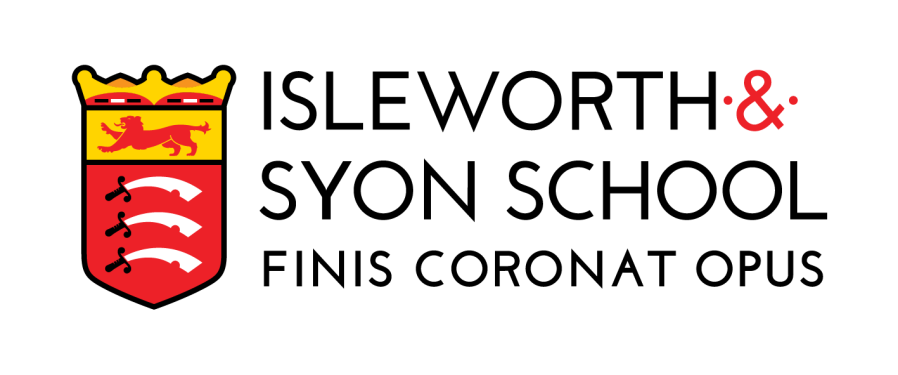 ADVERT